Big Bend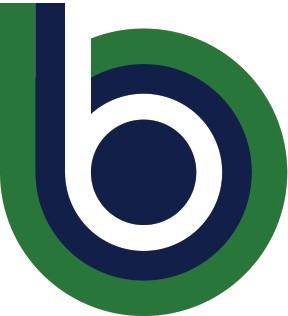 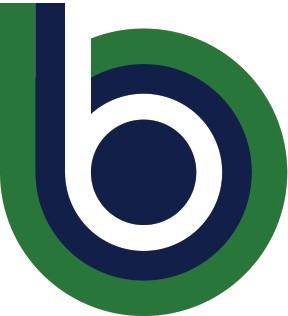 COMMUNITY COLLEGETransforming lives through excellence in teaching & learningSTUDENT ADMINISTRATIVE SUPPORT SERVICES – FINANCIAL AID	509.793.2088	1.888.820.2896		2023-2024 Special Circumstances - DEPENDENTName________________________________________________    	SSN ______________________									SID  ______________________The BBCC financial aid office staff determines eligibility for aid according to the state and federal financial aid regulations using the 2021 income and assets reported on your Free Application for Federal Student Aid, FAFSA or WASFA.  Check the Special Circumstances that you would like us to consider when re-reviewing your application for aid.____	Student or Parent one time 2021 income of $___________   Source: ____________________________Explain why the income is no longer available______________________________________________	_______________________________________________________________________________________	Loss of Student income:   Date Loss Occurred: _______________________________________Explain_____________________________________________________________________________	_______________________________________________________________________________________	Loss of Parent income:   Date Loss Occurred: ________________________________________Explain_____________________________________________________________________________	_______________________________________________________________________________________	Extraordinary Expenses:	____	I have extraordinary medical/dental expenses not covered by insurance____	I have the following unusual circumstances which limit my ability to assist with my own educational expenses:  ________________________________________________________________________	Separation/Divorce of Parent:   Date of separation or divorce_____________________________________	Death of Parent:   Date of death _________________________________________________________List people in your household below. Include yourself, your parent(s), any siblings, and any other dependents your parents will support from July 1, 2023 through June 30, 2024. If any household members are attending college at least half-time, include the college name. If you need more space, attach a separate page.Complete the back of this form and provide requested documentation.2022 Income InformationI/we certify that this information is true and complete to the best of my/our knowledge.Student Signature:	____________________________________________   Date___________________Parent Signature:	 ____________________________________________  Date___________________******************************************************************************************       OFFICE USE ONLY:     PJ 2023-2024  Approved _____  Denied_____     Reason_________________________________ EFC_______ Date ____________   Reviewer_______________                                                                                                                             Big Bend Community College does not discriminate on the basis of race, color, national origin, sex, gender, disability, age, or any other legally protected status in its programs or activities. The following person(s) have been designated to handle inquiries regarding the non-discrimination policies. Kim Garza, Title IX Coordinator, Building 1400, Office 1449 at (509) 793-2010 or kimg@bigbend.edu or Rebecca Leavell, Coordinator of Disability Services, Building 1400, Office 1472 at (509)793-2027 / rebeccal@bigbend.eduFull NameAgeRelationshipCollege2022 Income SourcesActual IncomeJanuary 1, 2022 - December 31, 2022OFFICE USE ONLYSTUDENTIncome Earned from Work   StudentTotal Unemployment   StudentOther Taxed IncomeAGI:Total Untaxed IncomeChild Support ReceivedL & IDisability*Other UntaxedTotal:PARENTIncome Earned from Work  Parent 1  Parent 2Total Unemployment  Parent 1  Parent 2Other Taxed IncomeAGIUntaxed Income/Other financialsChild Support ReceivedL & IDisability**Other UntaxedTotal:Child Support Paid